PŘÍLOHA Č. 1 KUPNÍ SMLOUVY – SPECIFIKACE PŘEDMĚTU KOUPĚI. SPECIFIKACE STROJEStroj má tuto specifikaci a splňuje tyto požadavky:Základní parametryNázev stroje: EMCOMAT FB-450 LVýrobce Stroje: EMCO Maier GmbHUrčení stroje: Konvenční univerzální frézovací strojRok výroby: 2012Výrobní číslo stroje: F9A123661Řídicí systém: ACC Emco Easy CycleOtáčky vřetene: 10 – 5000 ot./minVýkon vřetene: 10 kWKuželové upínání vřetena: ISO 40Pracovní rozsah: osa X – 450 mm, osa Y – 350 mm, osa Z – 400 mmProhlášení prodávajícího o stavu stroje Stroj EMCOMAT FB-450 L, r.v. 2012, nebyl nikdy plně nasazen do výrobního procesu, čemuž odpovídá   i naměřených 85 hodin provozního času. Během těchto hodin byl obráběn pouze hliník v rámci provozních testů. Během přípravy stroje k prodeji byla provedena kompletní údržba stroje vč. výměny olejové náplně a mazání osového systému a vřetene dle návodu k obsluze. Rovněž byla provedena provozní zkouška. Stroj je ve stavu nového stroje, nebyl použit ve výrobě ve VÚTS, a.s., a je ve výborné kondici. Ke stroji bude dodána kompletní technická a provozní dokumentace.  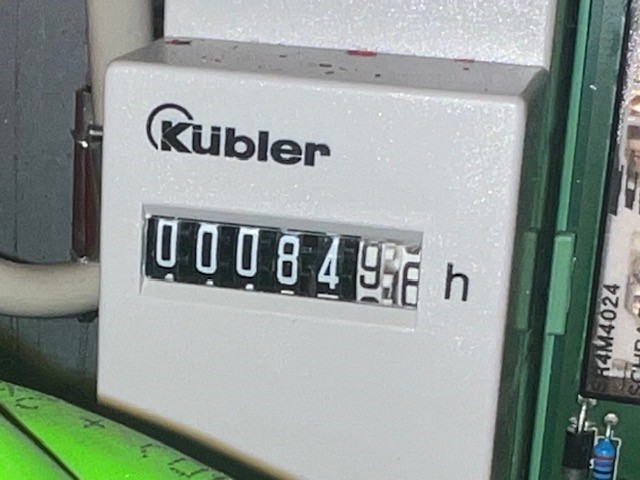 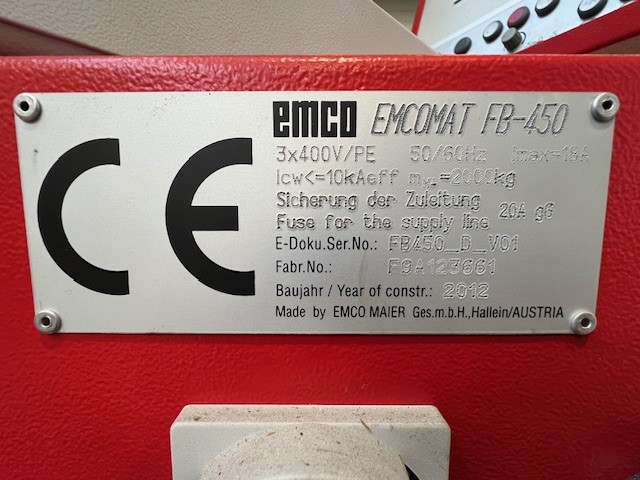 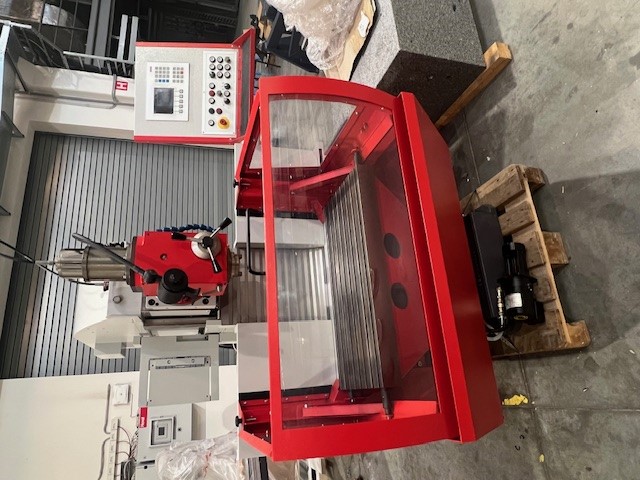 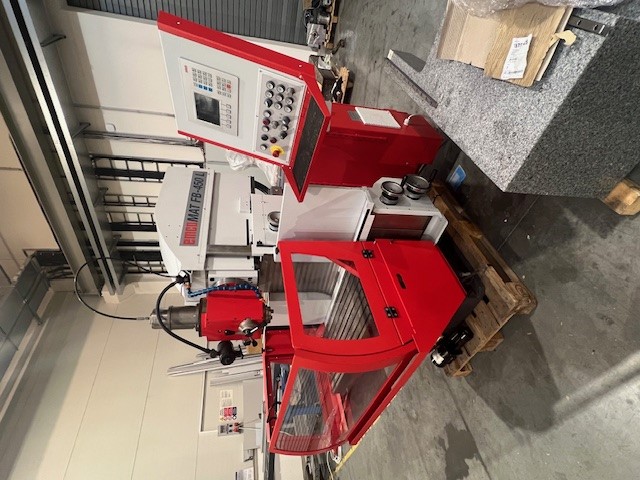 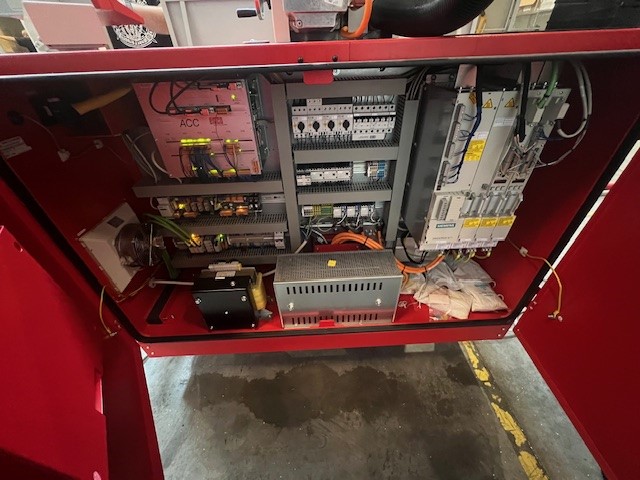 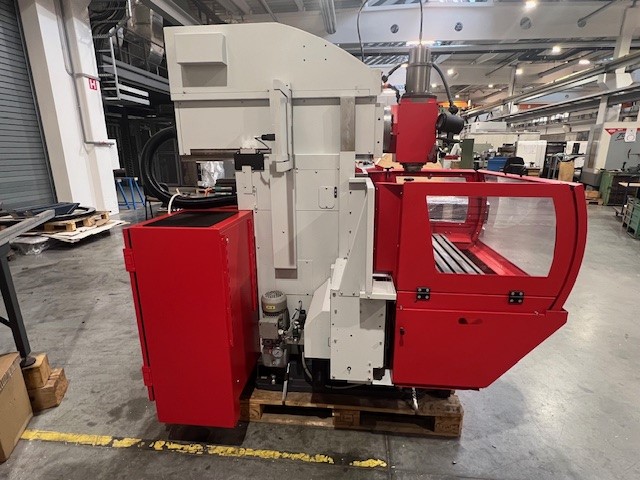 